OFFICE OF CHIEF ACADEMIC OFFICERSummary of State Board of Education Agenda ItemsJanuary 21, 2016OFFICE OF ELEMENTARY EDUCATION AND READING08.	Approval of textbooks, as recommended by the 2015 State Textbook Rating Committee for the adoption of textbooks in the areas of Mathematics 9-12 (Foundations of Algebra), Health Education (C.T.E.)  9-12, Agriculture (C.T.E.)  9-12, and Trade and Industrial Education (C.T.E.)  9-12Awarded Vendors:	Cengage Learning, Inc.Mason, OhioCEV Multimedia, Ltd.Lubbock, TexasThe Goodheart-Willcox Company, Inc.Tinley Park, IllinoisHoughton Mifflin Harcourt New York, New YorkPearson Education, Inc., publishing as Prentice HallHoboken, New JerseyVoyager Sopris Learning, Inc.Longmont, ColoradoScope of Project: Mississippi Code 37-43-21 mandates the formation of rating committees in each of the fields in which textbooks are considered for adoption and to make subsequent recommendations to the State Board of Education of books to be adopted.  Pursuant to Section 37-43-21, “the SBE shall have the power to reject any and all recommendations of the rating committees and to call for further recommendations: in no case shall the Board adopt any book not recommended by the rating committees.”The Mississippi Department of Education, through the Office of Elementary Education and Reading, conducted an adoption of textbooks in the areas of Mathematics 9-12 (Foundations of Algebra), Agriculture (C.T.E.) 9-12, Health Education (C.T.E.)  9-12 and Trade and Industrial Education (C.T.E.)  9-12.Textbooks were reviewed in the following instructional categories:Mathematics 9-12 (Foundations of Algebra)Health Education (C.T.E.) 9-12Agriculture (C.T.E.)  9-12Trade and Industrial Education (C.T.E.)  9-12The state rating committee may recommend as many as eight titles in each instructional category.  An item is not rated if it does not meet the following criteria:The title must meet the definition of a textbook as defined in Section 37-43-1 of the Mississippi Code of 1972, Annotated.  A textbook shall be defined as any medium or manual of instruction which contains a systematic presentation of the principles of a subject and which constitutes a major instructional vehicle for that subject.Courses containing sex education other than biological science courses are to include abstinence education.The materials in the textbook must provide comprehensive coverage of the course content as outlined in the Mississippi College- and Career - Readiness Standards for Mathematics 9-12 (Foundations of Algebra), the Agriculture (C.T.E.) Frameworks, Health Education (C.T.E.) Frameworks and Trade and Industrial Education (C.T.E.) Frameworks and meet at least 80 percent of the mandated standards/competencies.Recommendation: Approval Back-up material attachedMISSISSIPPI CODE OF 1972
As Amended
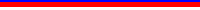 SEC. 37-43-21. Textbook rating committees; disposition of sample textbooks; use of textbook allotment for repair of textbooks; prices for new textbook purchases.    (1) For the purpose of assisting the board during an adoption, there shall be rating committees in each of the fields in which textbooks are considered for adoption. Each committee shall be composed of seven (7) members. The State Superintendent of Public Education shall appoint four (4) members of each of the committees, each of whom shall be a competent, experienced teacher who is currently teaching in the field in which the textbooks are considered for adoption. The Governor of the State of Mississippi thereupon shall appoint three (3) members of each of said committees, who shall be persons he deems competent to participate in the appraisal of books offered for adoption, in each field, for use in the public schools of this state.(2) It shall be the duty of said rating committees to appraise the books offered for adoption in each field in which textbooks are offered for adoption and recommend eight (8) books and/or series for each adoption to be made by the board and giving the reasons for or basis of such recommendations. No book shall be recommended which does not receive a majority vote of the members of each committee. Any member dissenting from any majority vote of the committee shall make his appraisal of any book recommended or rejected by the majority of the committee and specify the reasons therefor and make such recommendations as he thinks proper. All appraisals, recommendations, and dissents if any, shall be in writing and filed with the board for its consideration upon the adoption. The travel expenses of such committees shall be reimbursed in the amount as provided in Section 25-3-41 and shall be paid out of the State Textbook Fund. Such rating committees shall be subject to the provisions of Section 37-43-17. The board shall have the power to reject any and all recommendations of the rating committees and to call for further recommendations; in no case shall the board adopt any book not recommended by the rating committees.(3) Any and all sample textbooks that may be furnished by the publisher thereof as provided by Section 37-43-59 to any member of the board, the Superintendent of Public Education, and any member of a rating committee shall within one (1) year after receipt of same by said member be turned in to the State School Book Depository without cost to the State of Mississippi, and the same shall thereafter be used without any cost to the State of Mississippi in supplying free textbooks to the educable children of the State of Mississippi as now provided by law or shall be sold to the highest bidder by the board with the proceeds immediately deposited in the State Treasury to the credit of the State Textbook Fund.(4) No state official, state employee, school board member, school superintendent, principal, teacher or any other individual shall sell or donate sample textbooks furnished them by the State School Book Depository as part of the textbook adoption or selection process. Said individuals and public officials shall not receive payment by the state depository, any publisher or any other company for sample textbooks.(5) School districts may annually utilize any portion of the textbook allotment for the repair of textbooks; provided, however, that school districts are authorized and encouraged to utilize the Mississippi Department of Corrections bookbinder for the repair of textbooks.(6) Prices for new textbook purchases shall not be higher than the lowest price at which books are sold anywhere in the United States, after all discounts are allowed.HISTORY: SOURCES: Codes, 1942, § 6641; Laws, 1940, ch. 202; Laws, 1942, ch. 152; Laws, 1946, ch. 444, § 2; Laws, 1960, ch. 310; Laws, 1981, ch. 507, § 12; reenacted, Laws, 1983, 1st Ex Sess, ch. 2, § 11; Laws, 1984, ch. 404, § 11; Laws, 1985, ch. 395, § 11; Laws, 1986, ch. 349, § 11; reenacted and amended, Laws, 1987, ch. 481, § 5; Laws, 1989, ch. 585, § 2; Laws, 1991, ch. 568, § 1; Laws, 1994, ch. 405, § 3; Laws, 1996, ch. 534, § 4, eff from and after July 1, 1996.MISSISSIPPI CODE OF 1972
As Amended
SEC. 37-43-1. Purpose of chapter; distribution of textbooks to schools and pupils; definition of "board" and "textbook".    (1) This chapter is intended to furnish a plan for the adoption, purchase, distribution, care and use of free textbooks to be loaned to the pupils in all elementary and high schools, other than charter schools, of Mississippi.(2) The books herein provided by the State Board of Education, which shall be the State Textbook Procurement Commission, shall be distributed and loaned free of cost to the children of the free public school districts of the state and of all other schools located in the state, which maintain educational standards equivalent to the standards established by the State Department of Education for the state schools as outlined in the Approval Requirements of the State Board of Education for Nonpublic Schools.(3) Teachers shall permit all pupils in all grades of any public school in any school district to carry to their homes for home study, the free textbooks loaned to them, and any other regular textbooks whether they be free textbooks or not.(4) For the purposes of this chapter, the term "board" shall mean the State Board of Education.(5) "Textbook" shall be defined as any medium or manual of instruction which contains a systematic presentation of the principles of a subject and which constitutes a major instructional vehicle for that subject.(6) In addition to the authority granted in this chapter, local school boards shall make available to the parents or legal guardians of any children of school age who reside in the school district administered by the school board, upon request, any textbooks on the state surplus inventory list. The parent or legal guardian is responsible for the return of the textbook(s) to the local school district upon completion of the textbook(s) use. Failure to return the textbook(s) to the school district will result in the parents or legal guardians being responsible for compensating the school district for the fair market value of the textbook(s).HISTORY: SOURCES: Codes, 1942, §§ 6656, 6658; Laws, 1940, ch. 202; Laws, 1942, ch. 152; Laws, 1944, ch. 149, § 1; Laws, 1981, ch. 507, § 2; reenacted, Laws, 1983, 1st Ex Sess, ch. 2, § 1; Laws, 1984, ch. 404, § 1; Laws, 1985, ch. 395, § 1; Laws, 1986, ch. 349, § 1; reenacted and amended, Laws, 1987, ch. 481, § 2; Laws, 1994, ch. 405, § 1; Laws, 2006, ch. 555, § 1; Laws, 2008, ch. 414, § 1; Laws, 2011, ch. 348, § 3; Laws, 2013, ch. 497, § 81, eff from and after July 1, 2013. Textbooks Recommended by the State Textbook Rating CommitteeMathematics Grades (Foundations of Algebra)Foundations of AlgebraHoughton Mifflin Harcourt - HMH Algebra 1 Analyze Connect ExploreHoughton Mifflin Harcourt - Holt McDougal Larson Common Core Pre-AlgebraVoyager Sopris Learning, Inc. - Inside Algebra Health Careers Education (C.T.E.)Health Core Science ICengage Learning, Inc. - DHO: Health Science 8e Epack: SE- Mindtap Instant Access (5)Pearson Education, Inc., publishing as Prentice Hall - Health Science Fundamentals: Exploring Career PathwaysHealth Core Science IIPearson Education, Inc., publishing as Prentice Hall - Anatomy, Physiology & DiseaseHealth Science and Clinical ServicesThe Goodheart-Willcox, Publisher - Introduction to Health ScienceDental Assisting TechnologyCengage Learning, Inc. - Dental Assisting: A Comprehensive Approach 4E, SESports Medicine: Theory and Application ICengage Learning, Inc. - Sports Medicine Essentials 3E Epack: SE + Mindtap (5)Agriculture (C.T.E.)Concepts of AgricultureCengage Learning, LLC - Agriscience: Fundamentals & Applications, 6th Epack: SE + Coursemate Instant Access (5)Pearson Education, Inc., publishing as Prentice Hall – AgriscienceFundamentals of Agricultural & Natural ResourcesCEV Multimedia, Ltd - CEV Agricultural Science SiteThe Goodheart-Willcox Publisher-Principles of Agriculture, Food & Natural ResourcesScience of Animal AgricultureCengage Learning, LLC - Science of Animals Agriculture, 4th Epack: SE + Coursemate Instant Access (5)Agriculture Technology & Mechanical Systems (Core)Cengage Learning, Inc. - Agricultural Mechanics: Fundamentals & Applications, 7th Epack: SE + Coursemate Instant Access (5)Forestry Cengage Learning, Inc. - Introduction to Forestry Science 3E Bundle: Pac K12Horticulture Cengage Learning, Inc. - Introductory Horticulture 8E Bundle: SE + VS 1 YR EBK (5) Pearson Education, Inc., publishing as Prentice Hall - Introduction to HorticultureHorticulture Landscape & TurfgrassCengage Learning, Inc. - Turfgrass Science & Management 5E Bundle: SE + Coursemate PAC (5)Trades and Industrial Education (C.T.E.)Architecture Design and DraftingCengage Learning, Inc. - Architectural Drafting & Design 6, Bundle: SE + Coursemate PAC (5) CarpentryCengage Learning, Inc. - Carpentry 6E Epack: SE + Coursemate 5 YRCengage Learning, Inc. - RCA: Carpentry 4E Epack: SE + Coursemate 5 YRTheory and Application of Electrical ICengage Learning, Inc. - Delmar's Standard Textbook of Electricity 6E Epack: SE + Mindtap 5 YR MasonryCengage Learning, Inc. - Masonry Skills 7EHVACCengage Learning, Inc. - Refrigeration & Air Conditioning Technology Metal FabricationCengage Learning, Inc. - Welding & Metal Fabrication 1EPrecision MachiningCengage Learning, Inc. - Precision Machining Technology 2E Epack: SE + Mindtap Instant Access (5)WeldingCengage Learning, Inc. - Welding: Principles & Applications, 7th Epack: SE + Coursemate Instant Access 5 9781305467965Automotive Service Fundamentals IPearson Education, Inc., publishing as Prentice Hall- Automotive Technology: Principles, Diagnosis, and ServiceAutomotive Service Technology ICengage Learning, Inc. – Automotive Service: Inspection, Maintenance, Repair 5E Epack: SE + Mindtap 5 YRCengage Learning, Inc. - Automotive Technology: A Systems Approach 6E Epack: SE + Mindtap 5 YR The Goodheart-Willcox Publisher - Modern Automotive TechnologyCollision Repair Technician ICengage Learning, Inc. - Auto Body Repair Technology 6E Epack: SE + Mindtap 5 YRCengage Learning, Inc. - Collision Repair & Refinishing: A Foundation Course for Technicians 2E Epack: SE + Coursemate Instant Access (5)Diesel Service Technician ICengage Learning, Inc. - Modern Diesel Technology: Diesel Engines 2EDiesel Service Technician IICengage Learning, Inc. - Heavy Duty Truck Systems 6E Epack: SE + MT 5 YRSmall Engine Repair ICengage Learning, Inc. - Power Equipment Engine Technology Bundle 1E, SE + VS 1 YR EBK (5PAC)